                      ཆུ་ཞིང་ནས་ ཁྱིམ་ས་ལུ་བསྒྱུར་བཅོས་ཀྱི་ཞུ་ཡིག་འབྲི་ཤོག།          CKC Form - 1                                                                   སྤྱི་ཚེས་་་་་་་་/་་་་་་་་/་་་་་ལུ།རྒེད་འོག་ཁྲི་འཛིན་མཆོག་ལུ།་་་་་་་་་་་་་་་་་་་་་་་་་་་་་་་་་་་་་རྒེད་འོག་བདག་སྐྱོང་།་་་་་་་་་་་་་་་་་་་་་་་་་་་་་་་་་་་་་་་་་་་་་་རྫོང་ཁགརྩ་དོན་-  ཆུ་ཞིང་ ཁྱིམ་ས་ལུ་བསྒྱུར་བཅོས་འབད་ནིའི་ཞུ་བ།ཞུ་དོན་ དེ་ནི་ ངོ་མིང་་་་་་་་་་་་་་་་་་་་་་་་་་་་་་་་་་་་་་་་་་་་་་་་་་་་་་་་་་་་་་་་་་་་་་་མི་ཁུངས་ལག་ཁྱེར་ཨང་་་་་་་་་་་་་་་་་་་་་་་་་་་་་་་་་་་་་་་་་་་་་་་དམིགས་བསལ་གྱི་ཁྱིམ་གུང་ཨང་་་་་་་་་་་་་་་་་་་་་་་་་་་་་་་་་་་་་་་་་་་་་་་་་་་་་ཁྲམ་ཨང་་་་་་་་་་་་་་་་་་་་་་་་་་་་་་་་གཡུས་་་་་་་་་་་་་་་་་་་་་་་་་་་་་་་་་་་་་་་་་་་་་་་རྒེད་འོག་་་་་་་་་་་་་་་་་་་་་་་་་་་་་་་་་་་་་་་་་་་་་་་་་་དྲུང་ཁག་་་་་་་་་་་་་་་་་་་་་་་་་་་་་་་་་་་་་་་་་་་་་་་་་་་་་རྫོང་ཁག་་་་་་་་་་་་་་་་་་་་་་་་་་་་་་་་་་་་་་་་་་་་་་་་་་་་་་་་་་་་་་་་ལས་ཨིན་མི་གིས་ གོང་འཁོད་ཁྲམ་ནང་ལས་ ཁྱིམ་ས་ལུ་བསྒྱུར བཅོས་ཞུ་བ་ཕུལ་མིའི་ས་ཆ་ཆུ་ཞིང་གི་ཁ་གསལ་གཤམ་གསལ་ལྟར།གོང་འཁོད་ཀྱི་ས་ཆ་ཆུ་ཞིང་ལུ་བསྒྱུར་བཅོས་འབད་དགོ་པའི་གནད་དོན་དེ་ཡང་།                         (  ) རྟགས་བཀལ།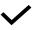 ༡༽  ངེའི་མིང་ཐོག་ལུ་ སྐལ་བགོ་ཐོབ་པའི་ས་ཆ་ ཆུ་ཞིང་འདི་གཅིག་ལས་ སའི་དབྱེ་བ་གཞན་དང་ སྡོད་ཁྱིམ་གང་ཡང་མེད། ༢༽  ཧེ་མ་ ཆུ་ཞིང་ལས་ཁྱིམ་ས་ལུ་བསྒྱུར་བཅོས་འབད་འབདཝ་ཡང་མེད།༣༽  ཆུ་ཞིང་ལས་ སྐམ་ཞིང་བསྒྱུར་བཅོས་ཀྱི་དོན་ལུ་འབྲེལ་ཡོད་ལྷན་ཁག་ལུ་ཞུ་བ་ཕུལ་ཏེ་ཡང་མེད།                	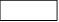 གལ་སྲིད་ གོང་ཞུ་དོན་ཚན་ཚུ་ལུ་བརྡ་དོན་རྫུན་པ་དང་ བདེན་ཁུངས་མེད་པའི་རིམ་པ་རེ་འཐོན་པ་ཅིན་ གུས་རང་གིས་ཉེས་བྱ་ཚུ་ ཁྲིམས་ལུགས་ལྟར་དུ་ ཕྱག་ཕྱིད་ཞུ་ནིའི་ཁས་བླངས་ཕུལཝ་ཨིན།ཁྲིམས་རྟགས།ཞུ་བ་འབད་མིའི་ལག་རྗེས་དང་ ཚེས་གྲངས།འགྲུལ་འཕྲིན་ཨང་་་་་་་་་་་་་་་་་་་་་་་་་་་་་་་་་་་་་་་་་་་་་་་་་་་་་་་་་་་་་་་་་་་་་་་་་་་་་་་་་་་་་་་་་་་་་་་་་་་་་་་་་་་་་་་་་་་་་་་་་་་་་་་་་་་་་་་་་་་་་་་་་ གཞུང་དོན་ལག་ལེན། ་་་་་་་་་་་་་་་་་་་་་་་་་་་་་་་་་་་་་་་་་་་་་་་་་་་་་་་་་་་་་་་་་་་་་་་་་་་་་་་་་་་་་་་་་་་་་་་་་་་་ཞུ་ཡིག་གི་སྤྲོད་ལེན་ཨང་་་་་་་་་་་་་་་་་་་་་་་་་་་་་་་་་་་་་་་་་་་་་་་་་་་་་་་་་་་་་་་་་སྤྱི་ཚེས་………………………………ཞུ་ཡིག་ལེན་མིའི་མིང་དང་རྟགས་ ……………………………………                   ཆུ་ཞིང་ ཁྱིམ་ས་ལུ་བསྒྱུར་བཅོས་འབད་ནིའི་བདེན་སྦྱོར་འབྲི་ཤོག།           CKC Form - 2                   རྒེད་འོག་ས་ཆ་བསྒྱུར་བཅོས་འཐུས་མི་གིས་བཀང་དགོཔ།         སྤྱི་ཚེས་་་་/་་་་་་་་་་/་་་་་་་་་ལུ།རྫོང་བདག་མཆོག་ལུ།་་་་་་་་་་་་་་་་་་་་་་་་་་་་་་་་་་་་་་་་རྫོང་ཁག་བདག་སྐྱོང་།རྩ་དོན་- ཆུ་ཞིང་ ཁྱིམ་ས་ལུ་བསྒྱུར་བཅོས་འབད་ནིའི་དོན་ལུ་བདེན་སྦྱོར་ཕུལ་བ།ཞུ་དོན་ དེ་ནི་ ངོ་མིང་་་་་་་་་་་་་་་་་་་་་་་་་་་་་་་་་་་་་་་་་་་་་་་་་་་་་་་་་་་་་་་་་་མི་ཁུངས་ལག་ཁྱེར་ཨང་་་་་་་་་་་་་་་་་་་་་་་་་་་་་་་་་་་་་་་་་་་་་ཅན་མ་འཆང་མི་གིས་ཆུ་ཞིང་ ཁྱིམ་ས་ལུ་བསྒྱུར་བཅོས་ཀྱི་ཞུ་བ་ལྷོད་མི་ སྤྲོད་ལེན་ངོ་རྟགས་ཨང་་་་་་་་་་་་་་་་་་་་་་་་་་་་་་་་་་་་་་་་་་་་་་སྤྱི་ཚེས་་་་་་་་་་་་་་་་་་་་་་་་་་་་་་་ཅན་མར་འདི་ ང་བཅས་རྒེད་འོག་ས་ཆ་བསྒྱུར་བཅོས་འཐུས་མི་ཚུ་གིས་གཤམ་གསལ་གྱི་གནད་དོན་ཐོག་ལུ་ བརྟག་ཞིབ་འབད་དེ་ ཁྱིམ་ས་ལུ་བསྒྱུར་བཅོས་ཐོབ་དགོ་པའི་འོས་འབབ་ཡོདཔ་ལས་བརྟེན་ རྫོང་ཁག་བདག་སྐྱོང་ལུ་བདེན་སྦྱོར་ཕུལཝ་ཨིན།  (   ) རྟགས་བཀལ།༡༽  ཞུ་བ་འབད་མི་ཆུ་ཞིང་འདི་ སྐལ་བགོའི་ས་ཆ་ཨིན་ངེས་ཏིག་ཨིན་པས།༢༽  སྐལ་བགོ་ཐོབ་པའི་ས་ཆ་ ཆུ་ཞིང་འདི་ཅིག་ལས་ སའི་དབྱེ་བ་གཞན་དང་ སྡོད་ཁྱིམ་ཚུ་མེདཔ་ངེས་ཏིག་ཨིན་པས།༣༽   ཆུ་ཞིང་ལས་ སྐམ་ཞིང་བསྒྱུར་བཅོས་ཀྱི་དོན་ལུ་འབྲེལ་ཡོད་ལྷན་ཁག་ལུ་ཞུ་བ་ཕུལ་ཕུལཝ་ཡང་མིན་འདུག།༤༽  ཞིང་གི་ཆགས་གནས།ཀ༽ མཐའ་ཞིང་། ཁ༽ སྦུག་ཞིང་།				མིང་དང་རྟགས་་་་་་་་་་་་་་་་་་་་་་་་་་་་་་་་་་་་་་་་་་་་་་་་་་་་་་་་་་་་་་་་་་་་་་་་་་་་་་་་་་་་་་་་་་་་་་་་་་་་་་་་་་་་་་་་་་་་་་་་་་་་་་་མིང་དང་རྟགས་་་་་་་་་་་་་་་་་་་་་་་་་་་་་་་་་་་་་་་་༼ས་གནས་ཀྱི་ཚོགས་པ།༽                                ༼སོ་ནམ་རྒྱ་སྐྱེད་འགོ་དཔོན།༽མི་ཁུངས་ལག་ཁྱེར་ཨང་་་་་་་་་་་་་་་་་་་་་་་་་་་་་་་་་་་་་་་་་་་་་་་                    མི་ཁུངས་ལག་ཁྱེར་ཨང་་རྒཔོ་གི་རྟགས་དང་ཐིའུ།མི་ཁུངས་ལག་ཁྱེར་ཨང་་་་་་་་་་་་་་་་་་་་་་་་་་                      ཆུ་ཞིང་ ཁྱིམ་ས་ལུ་བསྒྱུར་བཅོས་འབད་ནིའི་བདེན་སྦྱོར་འབྲི་ཤོག       CKC Form - 3                         རྫོང་ཁག་ས་ཆ་བསྒྱུར་བཅོས་ཚོགས་ཆུང་གིས་བཀང་དགོཔ།       སྤྱི་ཚེས་་་་་་་/་་་་་་་་་་/་་་་་་་་་་ལུ།ས་ཆ་བསྒྱུར་བཅོས་ཚོགས་ཆུང་ལུ།རྒྱལ་ཡོངས་ས་ཆ་ལྷན་ཚོགས་ཡིག་ཚང་།རྩ་དོནཿ ཆུ་ཞིང་ ཁྱིམ་ས་ལུ་བསྒྱུར་བཅོས་འབད་ནིའི་དོན་ལུ་རྫོང་ཁག་གི་བདེན་སྦྱོར་ཕུལ་བ།ཞུ་དོན་ དེ་ནི་ ངོ་མིང་་་་་་་་་་་་་་་་་་་་་་་་་་་་་་་་་་་་་་་་་་་་་་་་་་་་་་་་་་་་་་་་་་མི་ཁུངས་ལག་ཁྱེར་ཨང་་་་་་་་་་་་་་་་་་་་་་་་་་་་་་་་་་་་་་་་་ཅན་མ་འཆང་མི་གིས་ ཆུ་ཞིང་ ཁྱིམ་ས་ལུ་བསྒྱུར་བཅོས་ཀྱི་ཞུ་བ་ལྷོད་མི་ སྤྲོད་ལེན་ངོ་རྟགས་ཨང་་་་་་་་་་་་་་་་་་་་་་་་་་་་་་་་་་་་་་་་་་་་་སྤྱི་ཚེས་་་་་་་་་་་་་་་་་་་་་་་་་་་་་་་་་་་་་་་ཅན་མར་འབད་མི་འདི་ རྫོང་ཁག་ས་ཆ་བསྒྱུར་བཅོས་འཐུས་མི་ཚུ་གིས་གཤམ་གསལ་ཀྱི་གནད་དོན་ཐོག་ བརྟག་ཞིབ་འབད་དེ་ ཁྱིམ་ས་ལུ་བསྒྱུར་བཅོས་ཐོབ་ནི་ལུ་འོས་འབབ་ཡོདཔ་ལས་བརྟེན་ ལྷན་ཚོགས་ཡིག་ཚང་གི་ས་ཆ་བསྒྱུར་བཅོས་ཚོགས་ཆུང་ལུ་བདེན་སྦྱོར་ཕུལཝ་ཨིན།   (  ) རྟགས་བཀལ།༡༽ རྒེད་འོག་གི་བདེན་དཔྱད་ལྟར་ མ་ངོམ་གྱི་མིང་ཐོག་གུར་ སྐལ་བགོ་ཐོབ་མིའི་ས་ཆ་ ཆུ་ཞིང་རྐྱངམ་ཅིག་མ་གཏོགས་སྐམ་ཞིང་ / སའི་དབྱེ་བ་གཞན་དང་   
    སྡོད་ཁྱིམ་ལ་སོགས་པ་ཚུ་ག་ནི་ཡང་མེདཔ་ངེས་ཏིག་ཨིན་པས། ༢༽  དབྱེ་ཞིབ་འབད་བའི་སྐབས་ ཧེ་མ་ ས་ཆ་ ཆུ་ཞིང་ལས་ཁྱིམ་ས་ལུ་བསྒྱུར་བཅོས་འབད་འབདཝ་ཡང་མིན་འདུག༣༽  ཆུ་ཞིང་ལས་ སྐམ་ཞིང་བསྒྱུར་བཅོས་ཀྱི་དོན་ལུ་འབྲེལ་ཡོད་ལྷན་ཁག་ལུ་ཞུ་བ་ཕུལ་ཕུལཝ་གི་ཐོ་བཀོད་ཡང་མིན་འདུག༤༽  ཞུ་བ་འདི་ས་གནས་ཀྱི་འཆར་གཞི་དང་གོང་འཕེལ་ཚད་འཛིན་གྱི་ཁྲིམས་ལུགས་དང་མཐུན་པས།༥༽  ཞིང་གི་ཆགས་གནས།ཀ༽ མཐའ་ཞིང་། ཁ༽ སྦུག་ཞིང་།				དྲན་གསོ།ཟུར་སྦྲགས།ཀ༽ ས་ཆའི་ཆ་ཚད་སབ་ཁྲ། ཁ༽ དགོས་མཁོ་དང་འཁྲིལ་ཏེ་ས་ཆའི་པར། རྫོང་ཁག་ས་ཆ་ཐོ་བཀོད་འགོ་དཔོན།					རྫོང་ཁག་སོ་ནམ་འགོ་དཔོན་གཙོ་འཛིན།					རྫོང་ཁག་བཟོ་རིག་གཙོ་འཛིན།རྫོང་ཁག་ས་ཆ་བསྒྱུར་བཅོས་ཁྲི་འཛིན/རྫོང་བདག།སའི་ཨང་།སའི་མིང་།ཁྲམ་ནང་ས་རྒྱ་ཨེ་དྲིས།བསྒྱུར་བཅོས་ས་རྒྱ་ཨེ་དྲིས།ས་ཆའི་བྱུང་རབས།